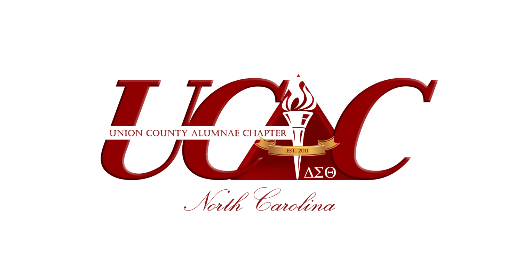 COMMITTEE REPORT FOR THE MONTH OFMonth, YearCommittee Name:   Committee Chair(s):  Date, Time and Location of Last Meeting: Members Present at Last Meeting:  Narrative:Activities Since Last Meeting (include description, location, number of people in attendance):   Committee Budget: $Formal Motions for the Board: Date of Next Meeting: Respectfully Submitted by: Initial Budget$Expenses$Income$Remaining Budget$